FORMULAIRE D’INSCRIPTION CIRCUIT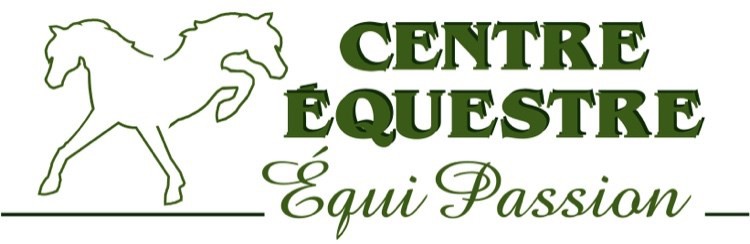 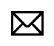 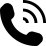 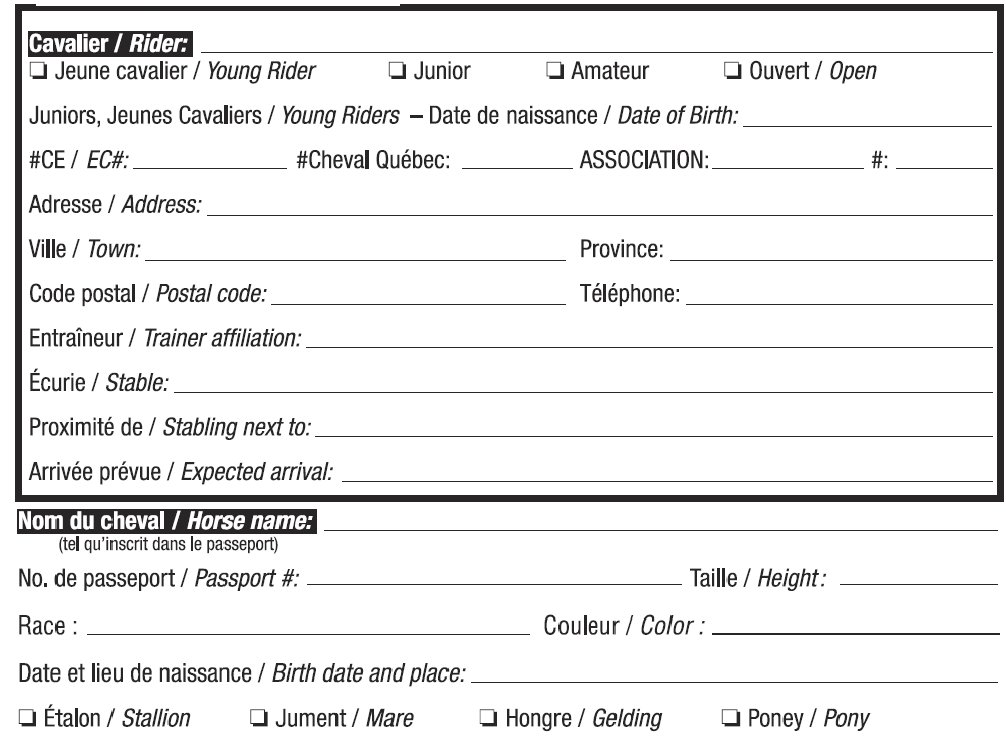 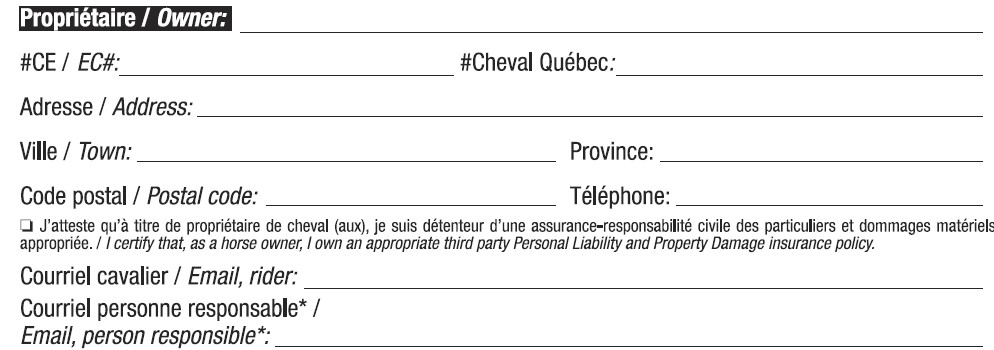 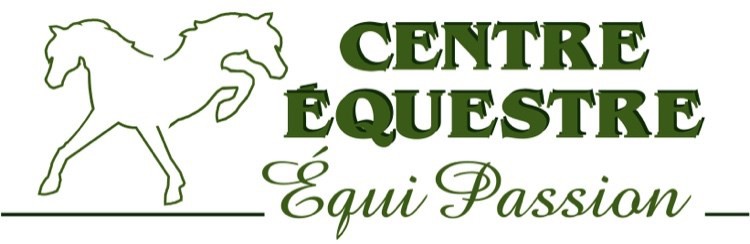 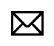 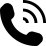 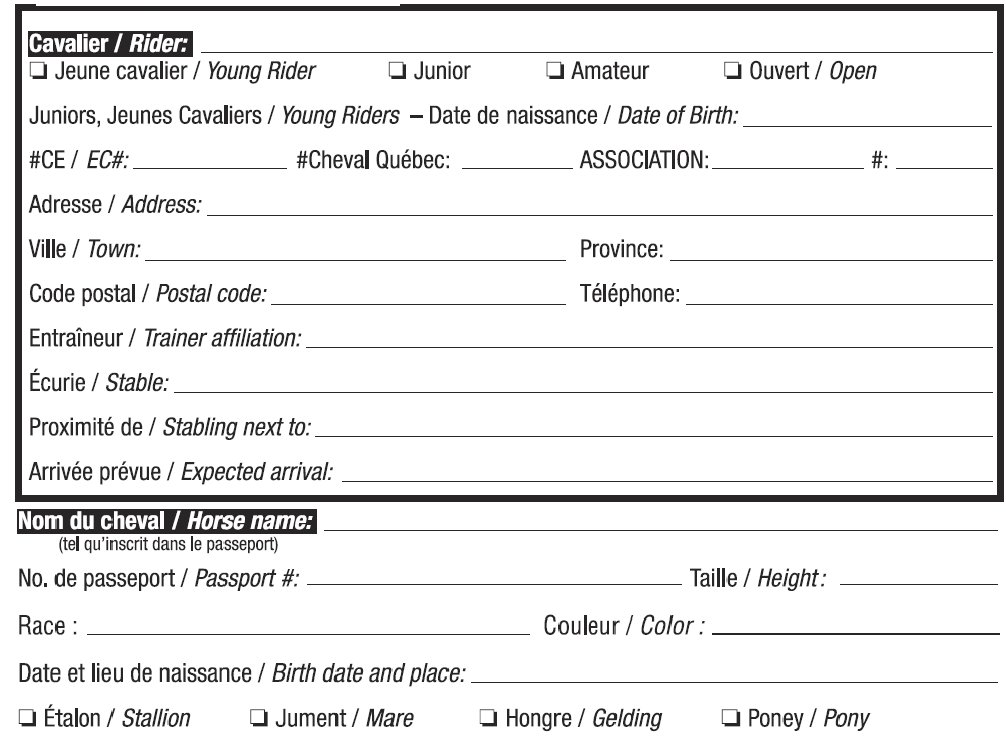 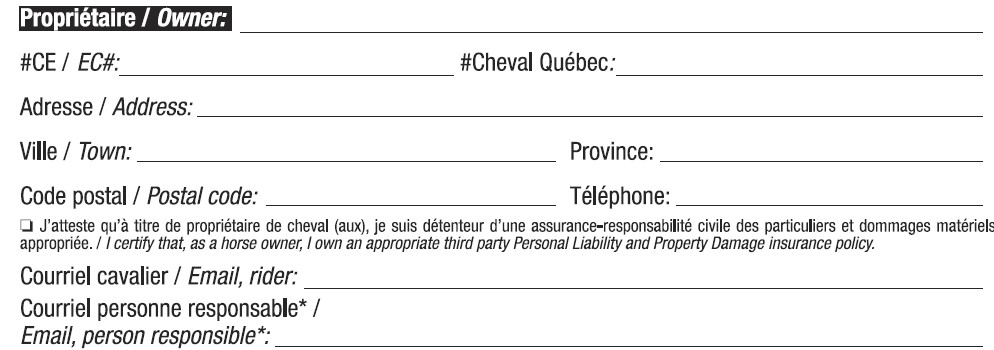 DRESSAGE BRONZEENTRY FORM DRESSAGE BRONZE CIRCUITUn formulaire d’inscription par cheval / One entry per horse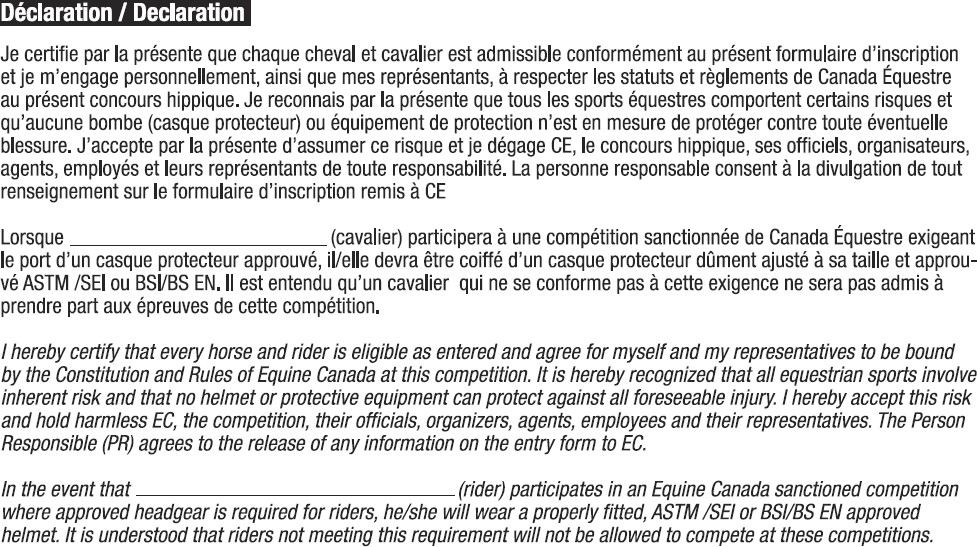 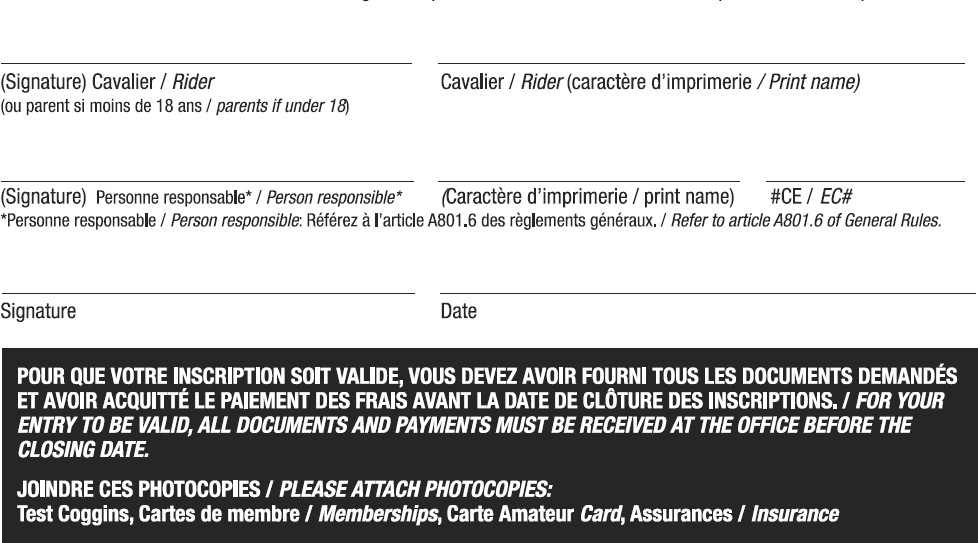 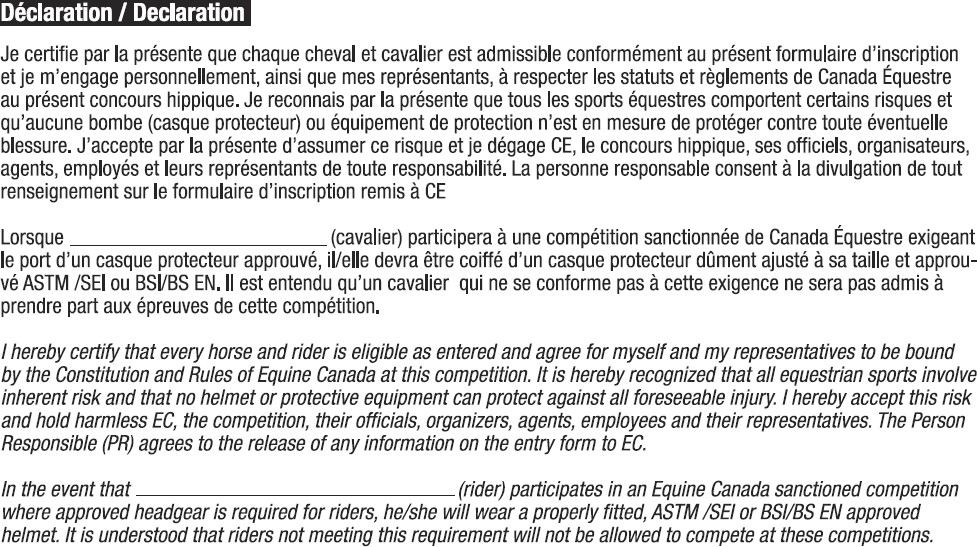 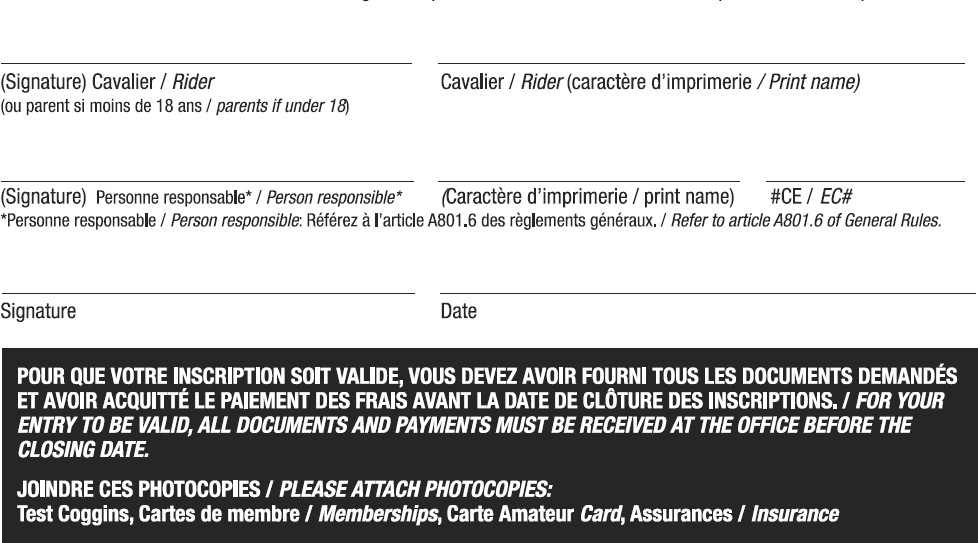 